Finance Services (813) 794-2268MEMORANDUMDate:	October 3, 2022To:	School Board MembersFrom:	Michelle Williams, Director of Finance ServicesRe:	Attached Warrant List for the Week Ending October 4, 2022Please review the current computerized list. These totals include computer generated, handwritten, and cancelled checks.Warrant Numbers 964631-964663………………………………………………..…………………..$1,569,884.30Electronic Fund Transfer Numbers 5447-5458………………………………….….………..…...…….$351,921.00Total Disbursements……………………………………………………..…..………$1,921,805.30Disbursements by FundFund 1100………………………………...……………………………………………………...……..........$88,234.15Fund 1300…………………………………………………….………………………………………........$351,921.00Fund 3722…………………………………………………….……………………………………..……...$43,202.81Fund 3935………………………………………………………………….…………………....….........$19,570.40Fund 3950………………………………………...………………………………..……...…...……..$1,404,696.00Fund 4210……………………………………………………………….……………......……….…...........$200.00Fund 4260…………………………………………………….………………..………………………..…....$7,513.83Fund 4450…………………………………………………………………………………..………………...$14.36Fund 7130……………………………………………………………………………………..……...………$90.65Fund 7921…………………………………………………………………………………………………$2,082.10Fund 8915……………………...………………………………..……………..…….………………........$4,280.00The warrant list is a representation of two check runs and one EFT run. Confirmation of the approval of the warrant list for the week ending October 4, 2022 will be requested at the October 18, 2022 School Board meeting.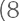 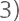 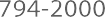 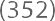 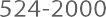 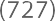 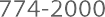 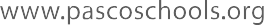 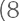 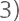 